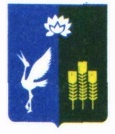 МУНИЦИПАЛЬНЫЙ КОМИТЕТПРОХОРСКОГО СЕЛЬСКОГО ПОСЕЛЕНИЯСПАССКОГО МУНИЦИПАЛЬНОГО РАЙОНАПРИМОРСКОГО КРАЯРЕШЕНИЕ                 
17 февраля 2020 года                         с.Прохоры                                               №  255О внесении изменений в решение муниципального комитета Прохорского сельского поселения от 23.12.2019 № 247 «О бюджете Прохорского сельского поселения на 2020 год и плановый период 2021 и 2022 годов».На основании Бюджетного кодекса Российской Федерации, Федерального закона Российской Федерации от 6 октября 2003 года № 131-ФЗ «Об общих принципах организации местного самоуправления в Российской Федерации», Устава Прохорского сельского поселения, муниципальный комитет Прохорского сельского поселенияРЕШИЛ:1. Внести в решение муниципального комитета Прохорского сельского поселения от 23 декабря 2019 года № 247 «О бюджете Прохорского сельского поселения на 2020 год и плановый период 2021 и 2022 годов» следующие изменения:2. В Перечне главных администраторов доходов бюджета поселения – органов местного самоуправления и закрепляемые за ними виды (подвиды) доходов бюджета поселения, являющегося приложением 1 к решению от 23.12.2019 № 247 дополнить строкой следующего содержания: Приложение 5 изложить в редакции приложения 1 к настоящему решению.Приложение 7 изложить в редакции приложения 2 к настоящему решению.Приложение 9 изложить в редакции приложения 3 к настоящему решению     Настоящее решение вступает в силу с 1 января 2020 года.Глава Прохорского сельского поселения                                     В.В.Кобзарь Председатель муниципального комитета	 Прохорского сельского поселения		                                Д.В. Веремчук9762 02 15 001 10 0000 150Дотации бюджетам сельских поселений на выравнивание бюджетной обеспеченности